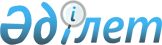 О внесении изменений в решение Айтекебийского районного маслихата Актюбинской области от 6 января 2021 года № 510 "Об утверждении бюджета сельского округа Темирбека Жургенова на 2021-2023 годы"
					
			С истёкшим сроком
			
			
		
					Решение Айтекебийского районного маслихата Актюбинской области от 15 сентября 2021 года № 82. Прекращено действие в связи с истечением срока
      Айтекебийский районный маслихат Актюбинской области РЕШИЛ:
      1. Внести в решение Айтекебийского районного маслихата Актюбинской области "Об утверждении бюджета сельского округа Темирбека Жургенова на 2021-2023 годы" от 6 января 2021 года № 510 (зарегистрировано в Реестре государственной регистрации нормативных правовых актов под № 7972) следующие изменения:
      пункт 1 изложить в новой редакции:
      "1. Утвердить бюджета сельского округа Темирбека Жургенова на 2021-2023 годы согласно приложениям 1,2 и 3 соответственно, в том числе на 2021 год в следующих объемах:
      1) доходы – 184 904,3 тысяч тенге, в том числе:
      налоговые поступления – 21 554 тысяч тенге;
      поступления трансфертов – 163 350,3 тысяч тенге;
      2) затраты – 185 933,8 тысяч тенге;
      3) чистое бюджетное кредитование – 0 тенге;
      4) сальдо по операциям с финансовыми активами – 0 тенге;
      5) дефицит (профицит) бюджета – - 1029,5 тысяч тенге; 
      6) финансирование дефицита (использование профицита) бюджета – 1029,5 тысяч тенге, в том числе:
      используемые остатки бюджетных средств – 1029,5 тысяч тенге";
      приложение 1 к указанному решению изложить в новой редакции согласно приложению к настоящему решению.
      2. Настоящее решение вводится в действие с 1 января 2021 года. Бюджет сельского округа Темирбека Жургенова на 2021 год
					© 2012. РГП на ПХВ «Институт законодательства и правовой информации Республики Казахстан» Министерства юстиции Республики Казахстан
				
      Секретарь Айтекебийского районного маслихата 

Е. Б. Тансыкбаев
приложение к решению Айтекебийского районного маслихата от 15 сентября 2021 года № 82приложение 1 к решению Айтекебийского районного маслихата от 6 января 2021 года № 510
Категория
Категория
Категория
Категория
Сумма (тысяч тенге)
Класс
Класс
Класс
Сумма (тысяч тенге)
Подкласс
Подкласс
Сумма (тысяч тенге)
Наименование
Сумма (тысяч тенге)
1
2
3
4
5
І. ДОХОДЫ
184904,3
1
Налоговые поступления
21554
04
Налоги на собственность
21554
1
Налоги на имущество
282
3
Земельный налог
848
4
Налог на транспортные средства
20424
4
Поступления трансфертов
163350,3
02
Трансферты из вышестоящих органов государственного управления
163350,3
3
Трансферты из районного (города областного значения) бюджета
163350,3
Функциональная группа
Функциональная группа
Функциональная группа
Функциональная группа
Функциональная группа
Сумма (тысяч тенге)
Функциональная подгруппа
Функциональная подгруппа
Функциональная подгруппа
Функциональная подгруппа
Сумма (тысяч тенге)
Администратор бюджетных программ
Администратор бюджетных программ
Администратор бюджетных программ
Сумма (тысяч тенге)
Программа
Программа
Сумма (тысяч тенге)
Наименование
Сумма (тысяч тенге)
1
2
3
4
5
6
II. ЗАТРАТЫ
185933,8
01
Государственные услуги общего характера
51554,8
1
Представительные, исполнительные и другие органы, выполняющие функции государственного управления
51554,8
124
Аппарат акима города районного значения, села, поселка, сельского округа
51554,8
001
Услуги по обеспечению деятельности акима горда районного значения, села, поселка, сельского округа
51054,8
022
Капитальные вложения государственного органа
500
06
Социальная помощь и социальное обеспечение
6203
2
Социальная помощь
6203
124
Аппарат акима города районного значения, села, поселка, сельского округа
6203
003
Оказание социальной помощи нуждающимся гражданам на дому
6203
07
Жилищно-коммунальное хозяйство
34535,1
3
Благоустройство населенных пунктов
34535,1
124
Аппарат акима города районного значения, села, поселка, сельского округа
34535,1
008
Освещение улиц в населенных пунктах
11520,8
009
Обеспечения санитарии населенных пунктов
6000
011
Благоустройство и озеленение населенных пунктов
17014,3
12
Транспорт и коммуникации
8081,4
1
Автомобильный транспорт
8081,4
124
Аппарат акима города районного значения, села, поселка, сельского округа
8081,4
013
Обеспечение функционирования автомобильных дорог в городах районного значения, поселках, селах, сельских округах
5000
045
Капитальный и средний ремонт автомобильных дорог районного значения и улиц населенных пунктов
3081,4
15
Трансферты
84530
1
Трансферты
84530
124
Аппарат акима города районного значения, села, поселка, сельского округа
84530
051
Целевые текущие трансферты из нижестоящего бюджета на компенсацию потерь вышестоящего бюджета в связи с изменением законодательства
84530
За счет средств местного бюджета
84530
III.Чистое бюджетное кредитование
0
IV.Сальдо по операциям с финансовыми активами
0
V.Дефицит (профицит )бюджета
-1029,5
VI.Финансирование дефицита (использование профицита )бюджета
1029,5
Категория
Категория
Категория
Категория
Сумма (тысяч тенге)
Класс 
Класс 
Класс 
Сумма (тысяч тенге)
Подкласс
Подкласс
Сумма (тысяч тенге)
Наименование
Сумма (тысяч тенге)
08
Используемые остатки бюджетных средств
1029,5
01
Остатки бюджетных средств
1029,5
1
Свободные остатки бюджетных средств
1029,5